Italian Greyhound Genetic Diseases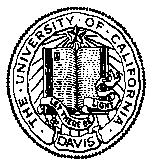 Owner Name 		UC DavisAddress   	Phone  	 Email   	Dog Name 	Call Name   	Dog Registration Number 	_ Date of Birth 	_Date of submission 	Sex 		Intact	Spayed	Neutered	(circle one)	Age at Spay/Neuter   	Coat Color and Pattern  	DISEASE SURVEY  (check all that apply)Immune DiseasesNo evidence of immune diseases to date	  No	 Yes	Date:  	_Thyroiditis (immune-mediated)This dog is affected:	  No	 Yes	Diagnosis Date:  	Outcome:	Recovered	Chronic ConditionImmune Hemolytic AnemiaThis dog is affected:	  No	 Yes	Diagnosis Date:  	Outcome:	Recovered	Chronic ConditionImmune mediated thrombocytopeniaThis dog is affected:	  No	 Yes	Diagnosis Date:  	Outcome:	Recovered	ChronicSLE and SLE-like syndromesThis dog is affected:	  No	 Yes	Diagnosis Date:  	Outcome:	Recovered	Chronic ConditionLupoid onychodystrophyThis dog is affected:	  No	 Yes	Diagnosis Date:  	Outcome:	Recovered	Chronic ConditionMeningitis (idiopathic)This dog is affected:	  No	 Yes	Diagnosis Date:  	Outcome:	Recovered	Chronic ConditionPolyarthritis (non-erosive, erosive)This dog is affected:	  No	 Yes	Diagnosis Date:  	Outcome:	Recovered	Chronic ConditionPemphigus (folliaceus, vulgaris, or erythematosus)This dog is affected:	  No	 Yes	Diagnosis Date:  	Outcome:	Recovered	Chronic ConditionAddison’s disease (hypoadrenocorticoism)This dog is affected:	  No	 Yes	Diagnosis Date:  	Outcome:	Recovered	Chronic ConditionMasticatory myositisThis dog is affected:	  No	 Yes	Diagnosis Date:  	Outcome:	Recovered	Chronic ConditionLymphocytic orchitisThis dog is affected:	  No	 Yes	Diagnosis Date:  	Outcome:	Recovered	Chronic ConditionPeriodontal diseaseThis dog is affected:	  No	 Yes	Diagnosis Date:  	Outcome:	Recovered	Chronic ConditionOther immune disease (name:)	 	This dog is affected:	  No	 Yes	Diagnosis Date:  	Outcome:	Recovered	Chronic ConditionHealth problems (non-immune)No evidence of other health problems to date	  No	 Yes	Date:  	_Congenital MegaesophagusThis dog is affected:	  No	 Yes	Diagnosis Date:  	Outcome:	Recovered	Chronic ConditionFamilial enamel hypoplasiaThis dog is affected:	  No	 Yes	Diagnosis Date:  	Outcome:	Recovered	Chronic ConditionProgressive retinal atrophyThis dog is affected:	  No	 Yes	Diagnosis Date:  	Outcome:	Recovered	Chronic ConditionGlaucomaThis dog is affected:	  No	 Yes	Diagnosis Date:  	Outcome:	Recovered	Chronic ConditionLegg-Perthes DiseaseThis dog is affected:	  No	 Yes	Diagnosis Date:  	Outcome:	Recovered	Chronic ConditionSpontaneous bone fractures, young dogsThis dog is affected:	  No	 Yes	Diagnosis Date:  	Outcome:	Recovered	Chronic ConditionColor dilution alopeciaThis dog is affected:	  No	 Yes	Diagnosis Date:  	Outcome:	Recovered	Chronic ConditionEpilepsyThis dog is affected:	  No	 Yes	Diagnosis Date:  	Outcome:	Recovered	Chronic ConditionVitreous degenerationThis dog is affected:	  No	 Yes	Diagnosis Date:  	Outcome:	Recovered	Chronic ConditionPlease describe any other health related issues:Condition(s)_ 	Diagnosis Date:  	Outcome:	Recovered  	Chronic Condition Comments:Mail to:  Dr. Niels C. PedersenVM: CCAHUniversity of CaliforniaOne Shields AvenueDavis, CA 95616Samples are freely submitted for  current or future research on disorders of Italian Greyhounds and become the property of the CCAH, UC DavisItalian Greyhound GeneticDiseases StudyDirections for collecting and shipping samplesThe study will require a source of DNA. The preferred choice is from 2-5 ml of whole blood (non- clot) because it will yield the most DNA for the initial studies and any future studies that might spin off from it. Blood collection will require someone trained to take the sample into a sterile tube. This is usually a veterinarian. Some veterinarians will do this for no cost, especially if done as part of a yearly health examination or a recheck on a disease condition. Some veterinarians may charge a nominal fee for this service, especially if it is not part of a health check or disease recheck. Show them this form to confirm the participation of your dog in this study. Blood samples do not need to be refrigerated either prior to shipment or during shipment if they are mailed promptly by priority mail. If samples are held more than 48 hours before mailing, please place them in the refrigerator (not freezer), and mail them priority mail with a small ice pack. Wrap the sample and ice pack in several  layers of loose newspaper for insulation.If obtaining a whole blood sample is not possible, either for economic or other reasons, a buccal swab will suffice. It will provide ample DNA for the initial study, but may or may not yield DNA of sufficient amount and quality for future studies. Buccal swabs in dogs require a special cytologybrush as used in humans. You can obtain a buccal swab kit by emailing ncpedersen@ucdavis.edu.A kit will be required for each dog sampled. There are 2-4 brushes per kit – use each one of them. Brush inside of the cheek several times with some vigor (but not enough to cause bleeding). Use both cheeks. It is often  helpful to have someone hold the dog so that you can concentrate on the brushing. Air dry the brushes overnight before placing them in the paper envelope. (Do not use plastic ziploc bags, as thesewill not allow samples to dry).Mail the blood sample(s) in a small crush proof container (not a padded envelope) to the address on the form. Buccal swabs can be mailed in regular envelopes. Remember to label each blood tube or brush kit with the name of the dog. Please include a filled out form for each dog sampled.Thank you for your cooperation.Niels C. Pedersen, DVM PhDCenter for Companion Animal Health School of Veterinary Medicine University of California (http://www.vetmed.ucdavis.edu/CCAH/)